JOIN US FOR OURCHRISTMAS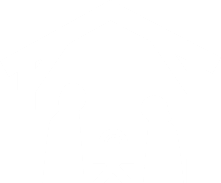 CELEBRATIONJOIN US FOR OURCHRISTMASCELEBRATIONJOIN US FOR OURCHRISTMASCELEBRATIONJOIN US FOR OURCHRISTMASCELEBRATIONWith Christmas just around the corner it’s important to recognize the true meaning of the Holiday and enjoy time with friends and family.POT-LUCK DINNERCHRISTMAS PROGRAMMUSIC AND GAMESYUMMY TREATSVISIT FROM SANTAWith Christmas just around the corner it’s important to recognize the true meaning of the Holiday and enjoy time with friends and family.POT-LUCK DINNERCHRISTMAS PROGRAMMUSIC AND GAMESYUMMY TREATSVISIT FROM SANTAWith Christmas just around the corner it’s important to recognize the true meaning of the Holiday and enjoy time with friends and family.POT-LUCK DINNERCHRISTMAS PROGRAMMUSIC AND GAMESYUMMY TREATSVISIT FROM SANTAWith Christmas just around the corner it’s important to recognize the true meaning of the Holiday and enjoy time with friends and family.POT-LUCK DINNERCHRISTMAS PROGRAMMUSIC AND GAMESYUMMY TREATSVISIT FROM SANTADecember 186:30 PMDecember 186:30 PMBuilding Name123 Any StreetCity NameBuilding Name123 Any StreetCity NameBuilding Name123 Any StreetCity NameBuilding Name123 Any StreetCity Name